Samorządu Uczniowski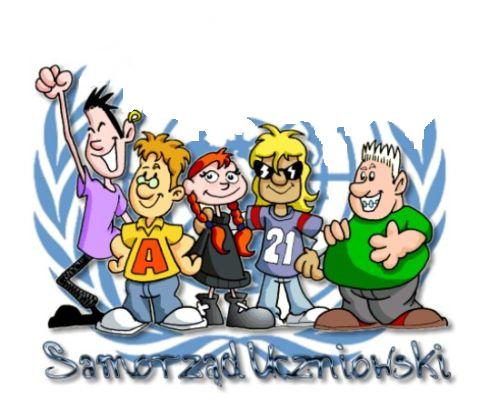 	Decyzją pani dyrektor opiekun samorządu uczniowskiego jest wybierany podczas pierwszej rady pedagogicznej w danym roku szkolnym. We wrześniu 2015 r. funkcję tę pełnił p. Maciej Jędrachowicz.              W pażdzierniku p. Anna Urban przejęła opiekę na samorządem uczniowskim na polecenie pani Dyrektor..	Samorząd Uczniowski tworzą wszyscy uczniowie naszej szkoły, którzy chętnie włączają się we wszystkie działania organizowane przez nauczycieli. Zawsze można liczyć na pełną gotowość do działania od drobnych wydarzeń klasowych np. dzień chłopaka, dyskoteki klasowe, mikołajki, po wydarzenia szkolne np. Dzień Zdrowego Jedzenia, Dzień Edukacji Narodowej i wiele innych.	Na początku roku szkolnego wybierani są reprezentanci samorządu uczniowskiego. W roku szkolnym 2015/2016 funkcję przewodniczącej pełniła Julia z klasy VId, wice przewodniczącą była Martyna Myszkowska z klasy VIc oraz sekretarzem była Sara Powroźnik z klasy Va.
